附件1第十三届中国泉州-东南亚中医药学术研讨会参会回执1、微会议电子注册：
  (1)扫描下方“会议注册二维码”并关注；
      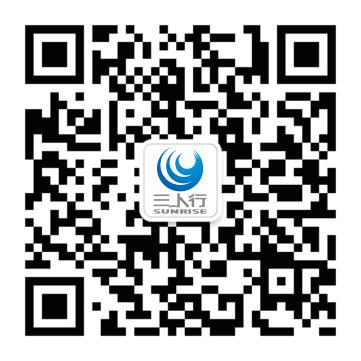 (2)点击屏幕左下角的“会议”，在会议列表中选定您需要参加的会议，点击“去报名”，进入该会议的电子注册平台并点击“注册签到”，完善个人信息后点击“提交”即可完成报名。2、邮件回执：邓雅婷18959002270@163.com（格式同邮寄回执单）3、短信回执：邓雅婷189590022704、邮寄回执：地址：泉州市笋江路388号 收件人：邓雅婷18959002270     回 执 单 (2018.10.20前寄回，复印有效)备注：此表复印有效。备注：请参会代表提前报送参会回执，回执信息要求见回执表。以便会务组及时安排住宿等事宜。会议相关信息及酒店住宿预定，请持续关注公众号中本次会议的“会议信息”。**敬请您及时扫描上方会议注册二维码关注公众号，有关会议信息将实时更新**姓名性别年龄职务、职称工作单位邮编通讯地址固定电话电子邮箱移动电话传真学术论文题目学术论文题目学术论文题目学术论文题目学术论文题目学术论文题目学术论文题目学术论文题目住宿要求单间（  ）标间单住（  ）标间合住（  ）单间（  ）标间单住（  ）标间合住（  ）单间（  ）标间单住（  ）标间合住（  ）单间（  ）标间单住（  ）标间合住（  ）单间（  ）标间单住（  ）标间合住（  ）单间（  ）标间单住（  ）标间合住（  ）单间（  ）标间单住（  ）标间合住（  ）其他要求与建议其他要求与建议其他要求与建议其他要求与建议其他要求与建议其他要求与建议其他要求与建议其他要求与建议